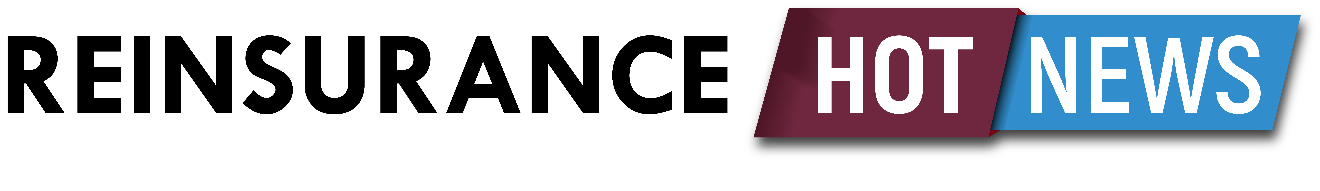 September 18, 2023Addition of 8 New High-Cost Specialty Drugs and 1 CAR-T Drug to ReinsuranceThe following drugs have been added to the Reinsurance High-Cost Specialty Drugs (BIO case type) as covered services, retroactively effective back to 10/01/2022:The following drugs will be added to reinsurance (BIO Case Type) effective 10/01/2023:Also, the CAR-T Drug, Breyanzi (Lisocabtagene Maraleucel), indicated for relapsed or refractory Large B-cell Lymphoma, was approved for coverage retroactive back to 10/01/2022 although AHCCCS currently does not have a specialty contract with any providers for the administration of this therapy. Brand NameGeneric NameFDA IndicationAmvuttraVutrisiranPolyneuropathy associated with hereditary transthyretin-mediated amyloidosis.SkysonaElivaldogene AutotemcelCerebral AdrenoleukodystrophyZyntegloBetibeglogene AutotemcelTreatment of beta thalassemia in adult and pediatric patients who require regular red blood cell transfusions.GamifantEmpapalumabTreatment of primary hemophagocytic lymphohistiocytosis (HLH) in adult and pediatric (newborn and older) patients with refractory, recurrent or progressive disease or intolerance to conventional HLH therapy.Brand NameGeneric NameFDA IndicationGattexTeduglutideTreatment of short bowel syndrome in adults and pediatric patients ≥1 year of age who are dependent on parenteral support.SkyclarysOmaveloxoloneTreatment of Friedreich ataxia in adults and adolescents ≥16 years of age.SohonosPalovaroteneTreatment for reduction in the volume of new heterotopic ossification in adults and children aged 8 years and older for females and 10 years and older for males with fibrodysplasia ossificans progressiva.VyjuvekBeremagene GeperpavecTreatment of wounds in patients ≥6 months of age with dystrophic epidermolysis bullosa with mutation(s) in the collagen type VII alpha 1 chain (COL7A1) gene.